Brief description of the startup (600 characters max)Please provide below the main information about your startup, explaining how, when and why your idea was born. Describe the type of clients that you have reached so far. Remember to list your objectives and your strengths. Let us know about any previous experiences at other Trade Fairs and state your English language proficiency level. DetailsCall Start Up @Cibus 2020 REGISTRATION FORM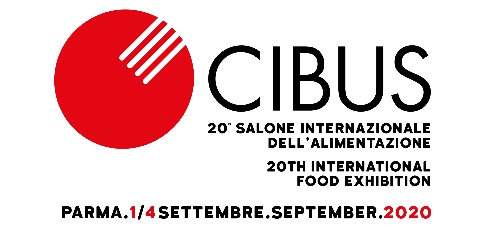 Startup nameAddress CityEmail address (optional)Registration no. in special section of the Business registerVAT Code (optional)Names of team membersNames of team membersName and location of originating incubator (optional)Name 1Name 2Name 3